◎避難場所までの経路（避難ルート）情報提供□　　　⑥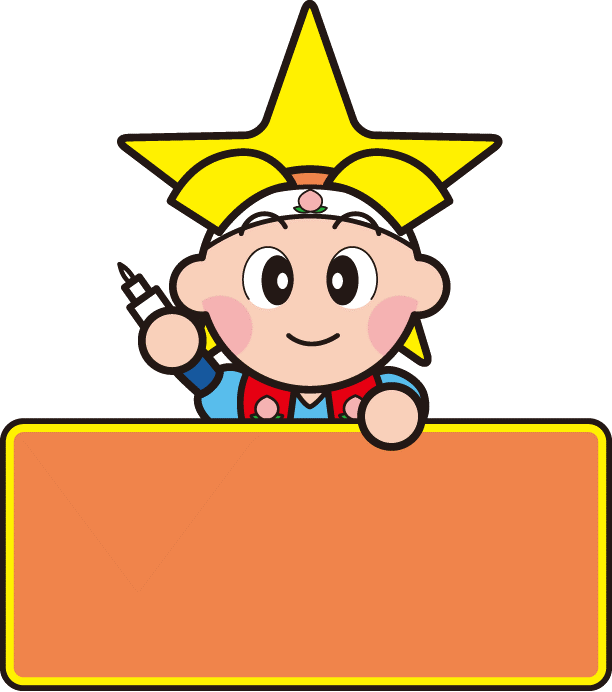 ⑦⑥＜記入上の参考＞・⑤ページに記入した避難場所までの道順（ルート）をメモしたり、地図を貼ったりしましょう。・普段から、時々その場所に行ってみたり、道順（ルート）を確かめてみたりしておきましょう。・地図を見ることが難しい人は、文字で道順を書きましょう。注）ページ番号（丸囲み数字）の横にある□（チェックボックス）について◎このページに記入した情報を、市町村や地域の支援者（民生委員や町内会長など）に提供することに同意する場合は、□（チェックボックス）に○を付けてください。⑦＜記入上の参考＞・避難ルートや避難場所が複数ある場合は、自由メモ欄に記載したり、地図を貼ったりしましょう。・私の避難場所を市町村が指定する避難所以外とした場合は、指定避難所の情報も自由メモ欄に書き込んでおきましょう。・福祉避難所を利用したい場合は、福祉避難所の情報を自由メモ欄に書き込んでおきましょう。・福祉避難所について、わからないときは手引きに記載してある市町村の窓口に確認しましょう。福祉避難所の情報https://www.pref.okayama.jp/page/detail-27228.html